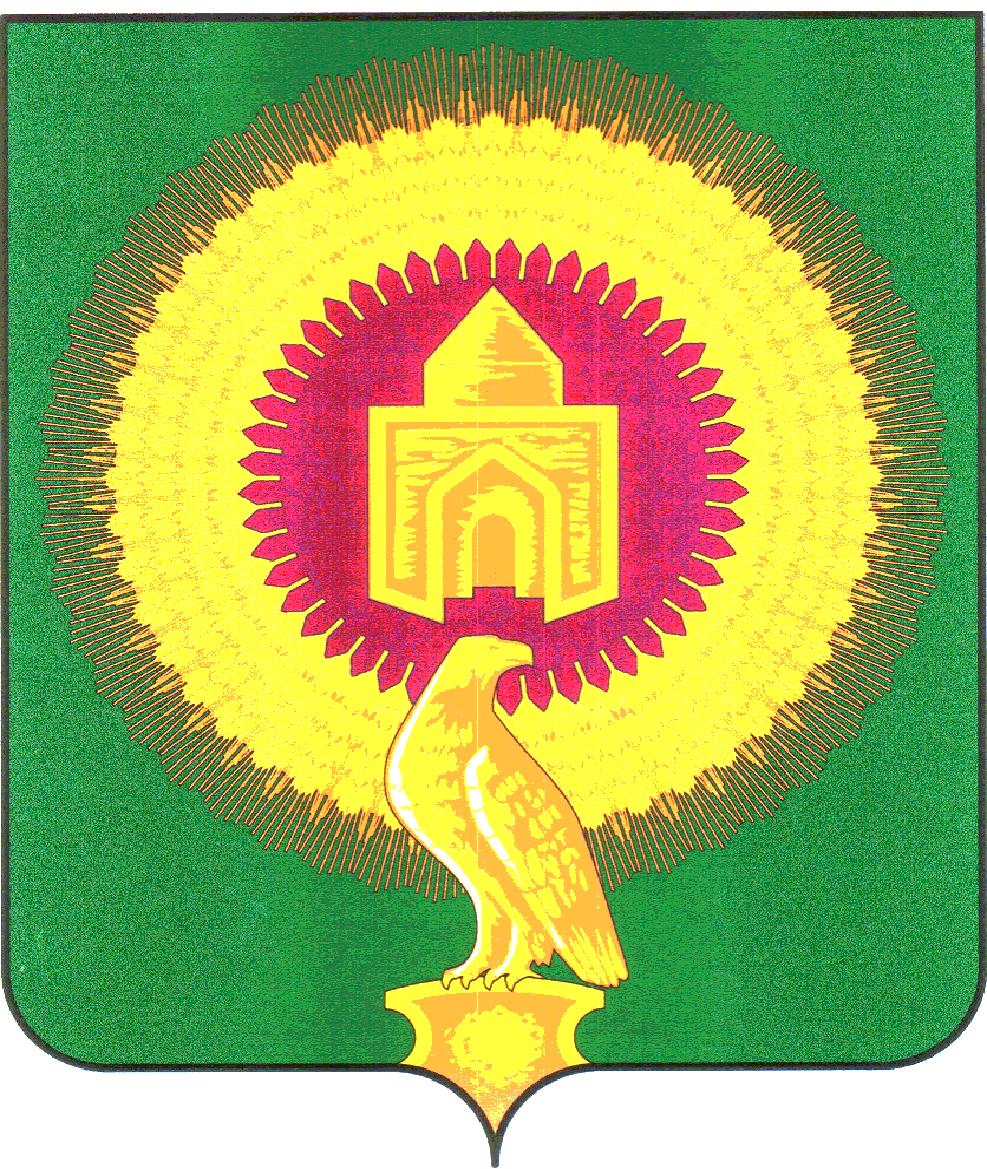 СОВЕТ ДЕПУТАТОВ НИКОЛАЕВСКОГО СЕЛЬСКОГО ПОСЕЛЕНИЯВАРНЕНСКОГО МУНИЦИПАЛЬНОГО РАЙОНАЧЕЛЯБИНСКОЙ ОБЛАСТИРЕШЕНИЕот 11.06.2021 г.                                     № 11Об утверждении Порядка размещения нестационарныхторговых объектов на территории Николаевскогосельского поселения Варненского муниципальногорайона Челябинской области.       В соответствии с Гражданским кодексом Российской Федерации, Земельным кодексом Российской Федерации, Федеральным законом от 06.10.2003г. «Об общих принципах организации местного самоуправления в Российской Федерации», Федеральным законом от 24.07.2007г. № 209-ФЗ «О развитии малого и среднего предпринимательства в Российской Федерации», Федеральным законом от 28.12.2009г. № 381-ФЗ» Об основах государственного регулирования торговой деятельности в Российской Федерации, Совет депутатов Николаевского сельского поселения                                                                 РЕШАЕТ:1.Утвердить Порядок размещения нестационарных торговых объектов на территории Николаевского сельского поселения Варненского муниципального района Челябинской области согласно приложению.2.Настоящее решение подлежит официальному обнародованию на информационном стенде и в сети интернет.Контроль за исполнением настоящего Решения возложить на главу Николаевского сельского поселения – Кулькова А.Ю.Председатель Совета депутатовНиколаевского сельского поселения:                                                  Бочкарева  В.А.ГлаваНиколаевского сельского поселения:                                                 Кульков А.Ю.Приложение Решению от 11.06.2021 г. №11Порядок размещения
нестационарных торговых объектовна территории Николаевского сельского поселения Варненского муниципального районаЧелябинской  области Общие положенияНастоящий Порядок размещения нестационарных торговых объектов на территории Николаевского сельского поселения Варненского муниципального района Челябинской  области предоставления земельных участков (далее - Порядок) разработан в соответствии с Гражданским кодексом Российской Федерации, Земельным кодексом Российской Федерации, Федеральным законом от 06.10.2003 № 131-ФЗ «Об общих принципах организации местного самоуправления в Российской Федерации», Федеральным законом от 28.12.2009 № 381 -ФЗ «Об основах государственного регулирования торговой деятельности в Российской Федерации», Федеральным законом от24.07.2007 № 209-ФЗ «О развитии малого и среднего предпринимательства в Российской Федерации» определяет порядок размещения, заключения договоров на размещение, допуска к эксплуатации, демонтажа и осуществления контроля за размещением и эксплуатацией нестационарных торговых объектов на территории Николаевского сельского поселения Варненского муниципального района Челябинской области.Настоящий Порядок разработан с целью:упорядочения размещения нестационарных торговых объектов (далее - НТО), а также необходимостью обеспечения населения продовольственными, непродовольственным товарами и бытовыми услугами, обеспечения доступности товаров и услуг в жилых микрорайонах, достижения нормативов минимальной обеспеченности населения площадью торговых объектов;обеспечения единства требований к размещению НТО на территории Николаевского сельского поселения Варненского муниципального района Челябинской области;установление единых требований к архитектурному решению НТО на территории Николаевского сельского поселения Варненского муниципального района Челябинской области;Настоящий Порядок применяется при размещении НТО на земельных участках, находящихся в муниципальной собственности или государственная собственность на которые не разграничена.НТО размещаются в соответствии с утвержденной Схемой. Включение в схему размещения новых НТО подлежит рассмотрению администрацией муниципального образования для последующего утверждения.Основанием для размещения НТО является Договор (Приложение № 1 к Порядку) на размещение НТО (далее - Договор), заключенный администрацией Николаевского сельского поселения Варненского муниципального района Челябинской области (далее - Администрация) с победителем аукциона (с единственным участником аукциона, единственным подавшим заявку на участие в аукционе) на право размещения НТО (далее - Аукцион). Размер оплаты по Договору за первый год размещения НТО определяется по результатам Аукциона, за второй и последующие годы плата определяется в соответствии с Методикой определения размера платы за размещениеНТО на территории Николаевского сельского поселения Варненского муниципального района Челябинской  области (далее - Методика) согласно Приложению № 2 к настоящему Порядку.Предметом Аукциона является право на заключение Договора на размещение НТО на территории Николаевского сельского поселения Варненского муниципального района Челябинской  области в соответствии со Схемой размещения.Начальной ценой предмета Аукциона является размер платы за первый год размещения НТО, которая устанавливается в размере 100% от платы, рассчитанной в соответствии с Методикой. Если срок меньше года начальной ценой предмета аукциона является размер платы за период размещения НТО в размере 100% от платы, рассчитанной в соответствии с Методикой.Порядок и условия проведения Аукциона представлены в приложении	№4настоящего Порядка.Срок договора на размещение НТО устанавливается:для объектов, функционирующих круглогодично -3 года;для объектов, функционирующих в весенне-летний период, - до 7 месяцев (с 1 апреля по 31 октября);для объектов по реализации бахчевых культур - до 4 месяцев (с 1 июля по 31 октября);для объектов по реализации кваса и мороженного - до 6 месяцев (с 1 мая по 31 октября);для объектов, функционирующих в осенне-зимний период - до 5 месяцев (с 1 ноября по 31 марта);для объектов по реализации хвойных деревьев - до 1 месяца (с 1 декабря по 31 декабря).Для НТО, функционирующих круглогодично, договор заключается на новый срок безаукциона при условии выполнения требований, указанных в Договоре.Договор заключается в течение 7-ми рабочих дней после опубликования и уведомления о результатах аукциона. Срок действия указывается в Договоре.Плата за размещение НТО вносится в соответствии с Договором. Условия оплаты указываются в Договоре.Требования, предусмотренные настоящим Порядком, не распространяются на отношения, связанные с размещением НТО, находящихся на территориях рынков, при проведении праздничных, общественно-политических, культурно-массовых и спортивно-массовых мероприятий, имеющих краткосрочный характер, при проведении выставок-ярмарок, ярмарок, НТО повышенной опасности (аттракционы).Основные понятия и их определенияДля целей настоящего Порядка используются следующие основные понятия:торговая деятельность (торговля) -	вид предпринимательскойдеятельности, связанный с приобретением и продажей товаров;розничная торговля - вид торговой деятельности, связанный с приобретением и продажей товаров для использования их в личных, семейных, домашних и иных целях, не связанных с осуществлением предпринимательской деятельности;субъекты торговли - юридические лица, индивидуальные предприниматели, а также физические лица, осуществляющие розничную торговлю и зарегистрированные в установленном порядке;нестационарный торговый объект - торговый объект , представляющий собой временное сооружение или временную конструкцию, не связанный прочно с земельным участкомвне зависимости от наличия или отсутствия подключения (технологического присоединения) к сетям инженерно-технического обеспечения, в том числе передвижное сооружение;схема размещения нестационарных торговых объектов - схема, определяющая места размещения нестационарных торговых объектов на земельных участках находящихся в муниципальной собственности или государственная собственность на которые не разграничена.эскизный проект - документ, представляющий собой совокупность материалов в текстовой и графической форме, устанавливающий требования к НТО. В составе эскизного проекта указываются требования к НТО: размеры в плане, материал стен, кровли, фасадные решения, общие требования к благоустройству (со схемой расположения инженерных коммуникаций и их охранных зон).Подготовка эскизного проекта осуществляется заявителем и предоставляется в УСиА для рассмотрения и согласования.К нестационарным торговым объектам относятся:павильон - временное сооружение, имеющее торговый зал (зал обслуживания) ипомещение для хранения товарного запаса, рассчитанное на одно или несколько рабочихмест, в том числе павильонов в составе остановочного комплекса, общей площадью неболее 50 кв.м. Этажность - не более 1 этажа;киоск - временное сооружение, не имеющее торгового зала и помещений для хранения товаров, рассчитанное на одно рабочее место, на площади которого хранится товарный запас;палатка - легко возводимая сборно-разборная конструкция, оснащенная прилавком, не имеющая торгового зала и помещений для хранения товаров, рассчитанная на одно или несколько рабочих мест продавца, на площади которых размещен товарный запас на один день;торговый автомат - временное техническое сооружение или конструкция, предназначенные для продажи товаров, выполнения работ без участия продавца;платежные терминалы - временные технические сооружения или конструкции, предназначенные для оказания услуг;летнее кафе (площадка) - специально оборудованное временное сооружение, при стационарном предприятии, представляющее собой площадку для размещения предприятия общественного питания для дополнительного обслуживания питанием и (или без) отдыха потребителей; передвижные сооружения (передвижные торговые объекты) - автомагазины (автолавки, автоприцепы), автокафе, изотермические емкости и цистерны, тележки, лотки, корзины и иные специальные приспособления для осуществления розничной торговли;иные нестационарные объекты - объекты оказания бытовых услуг населению (ремонт обуви, одежды, кожгалантереи, металлоизделий, услуги проката), туалеты.Требования к размещению и внешнему виду нестационарныхторговых объектов.Размещение НТО осуществляется на основании утвержденной в установленном порядке Схемы размещения и должно соответствовать действующим градостроительным, строительным, архитектурным, пожарным, санитарным и иным нормам, правилам и нормативам.При размещении НТО должен быть предусмотрен удобный подъезд автотранспорта, не создающий помех для прохода пешеходов. Разгрузку товара следует осуществлять без заездаавтомашин на тротуар.Размещение НТО не должно препятствовать свободному движению пешеходов, иных маломобильных групп населения и спецтранспорту при чрезвычайных ситуациях.Размещение НТО запрещается перед витринами торговых организаций, на расстоянии менее 20 м от окон жилых помещений, менее 25 м от вентиляционных шахт, менее 3 м от ствола дерева, менее 1,5 м от внешней границы кроны кустарника, в охранных зонах инженерных коммуникаций.Не допускается размещение у НТО (кроме передвижных средств развозной и разносной уличной торговли) холодильного оборудования, столиков, зонтиков и других объектов, за исключением случаев, когда размещение подобных объектов предусмотрено эскизным проектом.Техническая оснащённость НТО должна отвечать санитарным, противопожарным, экологическим правилам, правилам продажи товаров, оказания услуг, соответствовать требованиям безопасности для жизни и здоровья людей, условиям приёма, хранения и реализации товара, а также обеспечивать условия труда работников.Не допускается складирование товара, упаковок, мусора на элементах благоустройства, прилегающей территории и кровлях НТО.НТО разрешается использовать для:продажи продовольственных товаров (за исключением алкогольных напитков);продажи непродовольственных товаров;продажи печатной продукции;продажи сувенирной продукции;продажи цветов;продажа лекарственных средств;предоставления услуг общественного питания;предоставления бытовых услуг населению (по ремонту обуви, одежды, кожгалантереи, металлоизделий; туалеты; услуги проката);установки торговых автоматов;предоставления услуг через платежный терминал.Не допускается размещение НТО:в местах, не включенных в схему размещения;в полосах отвода автомобильных дорог, кроме объектов дорожного сервиса и остановочных комплексов;в арках зданий, цветниках, клумбах, площадках (детских, спортивных), на дворовых территориях жилых зданий, на тротуарах;в случае, если размещение НТО препятствует свободному подъезду пожарной, аварийно- спасательной техники или доступу к объектам инженерной инфраструктуры.В случае установки двух и более НТО, расположенных рядом друг с другом, необходимо выполнять общий эскизный проект на всю группу объектов, включая проект благоустройства прилегающей территории.НТО размещается на территории Николаевского сельского поселения Варненского муниципального района Челябинской области временно. В связи с этим запрещается устройство фундаментов для их размещения и применения капитальных строительных конструкций для их сооружения.Заключение договоров на размещение нестационарных торговых объектов4.1.Договор с победителем (с единственным участником аукциона, единственным подавшим заявление на размещение НТО, заявку на участие в аукционе) Аукциона заключает администрация Николаевского сельского поселения Варненского муниципального района Челябинской  области, подготовку проекта Договора выполняет администрация муниципального образования.4.2.Победитель Аукциона (единственный участник Аукциона, единственный подавший заявление на размещение НТО. заявку на участие в аукционе) обязан после заключения Договора в течение 20 дней заключить договор на вывоз твёрдых бытовых отходов со специализированным предприятием.Уборка территории, прилегающей к НТО, должна производиться ежедневно. Границы уборки территории определяются проектом и не могут быть менее 5 метров от НТО.4.3.Специализация НТО является существенным условием Договора. Изменение специализации допускается путем внесения изменений в Схему размещения.4.4.Договор заключается отдельно для каждого НТО.4.5.Договор заключается в соответствии с типовой формой Договора согласно Приложению № 1 к настоящему Порядку.4.6.Передача или уступка прав по договору на размещение НТО третьим лицам либо осуществление третьим лицом торговой деятельности с использованием НТО не допускаются.4.7.Субъект торговли, имеющий действующий на момент вступления в силу данного постановления договор аренды земельного участка в месте, установленном Схемой, имеет преимущественное право на оформление Договора на размещение НТО без проведения конкурсных процедур при отсутствии нарушений, выявленных в период действия Договора, и наличии объекта в действующей Схеме. Цена Договора определяется в соответствии с методикой согласно Приложению № 2 к настоящему Порядку.4.8.При отказе владельца НТО от использования преимущественного права право на заключение договора на размещение соответствующего НТО выставляется на торги.4.9.По окончании сроков действия Договора, а также при досрочном его прекращении владелец НТО в десятидневный срок должен его демонтировать (переместить) и восстановить нарушенное благоустройство территории. При неисполнении владельцем НТО обязанности по своевременному демонтажу НТО, объект считается незаконно размещенным, и место его размещения подлежит освобождению в соответствии с Приложением № 6 к настоящему Порядку. 4.10.Досрочное прекращение договора размещения нестационарного торгового объекта, наступает в случае нарушения хозяйствующим субъектом требований, запретов, ограничений, установленных законодательством Российской Федерации в сфере розничной продажи алкогольной и спиртосодержащей продукции, вступившими в законную силу постановлением судьи, органа, должностного лица о привлечении к административной ответственности или приговором суда.4.11.Заявление о заключении договора на размещение нестационарного торгового объекта подано хозяйствующим субъектом до дня истечения срока действия ранее заключенного договора на размещение нестационарного торгового объекта ( договора аренды земельного участка, представленного для размещения нестационарного торгового объекта).Допуск к эксплуатации установленных нестационарных торговых объектов5.1.Эксплуатация установленных НТО разрешается в случае, если такие объекты размещены в соответствии с требованиями, указанными в Договоре.НТО функционирующий круглогодично, вновь размещенный в соответствии с требованиями, указанными в Договоре, должен быть не позднее 5 дней с даты заключения Договора на размещение НТО предъявлен для осмотра.Для осмотра НТО победитель аукциона (единственный участник аукциона, единственный подавший заявление на размещение НТО, заявку на участие в аукционе) направляет в администрацию Тумановского сельского поселения Москаленского муниципального района Омской области в письменной форме извещение об установке НТО. основании извещения, Комиссия администрации муниципального образования (далее - Комиссия), в пятидневный срок с даты регистрации извещения проводит обследование установленного НТО для оценки его соответствия Договору, эскизному проекту и Порядку.              5.2. По результатам осмотра НТО в течение двух рабочих дней с момента осмотра Комиссией составляется акт соответствия либо не соответствия размещения НТО требованиям, указанным в Договоре, эскизному проекту и Порядку в двух экземплярах. Бланк акта соответствия (либо не соответствия) размещения НТО требованиям, указанным в Договоре, эскизному проекту и Порядку приведен в Приложении № 5 к настоящему Порядку.5.3.Один экземпляр акта соответствия (либо не соответствия) размещения НТО требованиям, указанным в Договоре, эскизному проекту и Порядку направляется в течение двух рабочих дней со дня подписания акта всеми членами Комиссии владельцу НТО.5.4.В случае если НТО эксплуатируется без наличия подписанного акта Комиссии, либо Комиссия составила акт о несоответствии размещения НТО требованиям Договора, эскизному проекту и Порядку, действие Договора прекращается администрацией Николаевского о сельского поселения Варненского муниципального района Челябинской  области в одностороннем порядке и НТО подлежит демонтажу в соответствии с Приложением № 6 к настоящему Порядку.Контроль за размещением и эксплуатацией нестационарных торговых объектов6.1.Контроль за соблюдением настоящего Порядка при размещении и эксплуатации НТО осуществляет ответственный старший специалист по финансовым администрации сельского поселения:Ответственный старший специалист по финансовым вопросам администрации сельского поселения:собирает Комиссию, подготавливает акты Комиссии;осуществляет учет НТО и контроль за их размещением на территории сельского поселения в соответствии со Схемой размещения;выявляет факты неправомерной установки и эксплуатации НТО;согласовывает эскизный проект НТО;выявляет факты неправомерной установки и эксплуатации НТО;принимает меры по недопущению самовольной реконструкции НТО, в том числе влекущего придания ему статуса объекта капитального строительства.Ответственный специалист администрации сельского поселения за проведение аукциона:осуществляет мероприятия по подготовке аукционной документации и проведение аукционов;осуществляет подготовку проекта Договора;производит расчет платы за размещение НТО и осуществляет учет за поступлениями платы за размещение НТО по Договорам;осуществляет учет и контроль за поступлениями платы за право на размещение НТО по результатам аукциона.Заключительные и переходные положения      7.1.Право на заключение Договора без проведения аукциона имеют:а)	индивидуальные предприниматели, физические и юридические лица, в том числе крестьянские (фермерские) хозяйства, для розничной реализации продуктов питания, в том числе сельхозпродукции, без посредников и применения договоров совместного пользования. Приподаче заявлении на размещение НТО места для размещения НТО предоставляются при условии, что весь ассортимент продукции, представленной для реализации в НТО, будет составлять продукция, произведенная непосредственно субъектом хозяйствования;б)	юридические лица и индивидуальные предприниматели, имеющие действующие договоры аренды земельных участков, заключенные до 01.03.2015 и НТО которых были установлены до даты утверждения настоящего Порядка;в)	юридические лица и индивидуальные предприниматели для размещения летних площадок при стационарных предприятиях общественного питания;7.2.Договор в случаях, предусмотренных подпунктом б) пункта 7.1., заключается в соответствии с типовой формой Договора согласно Приложению № 1 к настоящему Порядку, собственником такого НТО с администрацией муниципального образования Николаевское на основании заявления, согласно Приложению № 3 к настоящему Порядку, в течение десяти рабочих дней с момента расторжения договора аренды земельного участка на срок, установленный пунктом 1.9 настоящего Порядка;Размер оплаты по Договору в случаях, предусмотренных пунктом определяетсясогласно Методике.Требования о допуске к эксплуатации НТО согласно раздела5 настоящего Порядка при первоначальном заключении Договора не распространяются на установленные объекты, предусмотренные подпунктом б) пункта 7.1..7.5.Основанием для отказа в размещении НТО является:несоответствие места размещения НТО схеме;отсутствие согласованного эскизного проекта.Отказ направляется заявителю почтовым отправлением, либо электронной почтой в течении5 дней с даты регистрации заявления в УСиА.Приложение № 1Типовая форма Договора на размещение нестационарного торгового объектаС. Николаевка	«»	201 	 г.Администрация Николаевского сельского поселения Варненского муниципального района Челябинской области, именуемая в дальнейшем «Администрация», в лице главы Николаевского сельского поселения Варненского муниципального района Челябинской  области А.Ю.Кулькова, действующего на основании Устава Николаевского сельского поселения Варненскогомуниципального района Челябинской  области с одной стороны, и 		(наименование организации, Ф И О. индивидуального предпринимателя)в лице	(должность, Ф.И.О.)действующего на основании	,именуемый в дальнейшем «Субъект торговли», с другой стороны, далее совместно именуемые Стороны, заключили настоящий Договор о нижеследующем:Предмет ДоговораАдминистрация предоставляет Субъекту торговли право на размещениенестационарного	торгового	объекта	(далее	-	НТО)	дляосуществления	Специализация объекта	Ассортимент товаров, услуг	по адресному ориентиру в соответствии со Схемой размещения НТО на территории Николаевского сельского поселения Варненского муниципального района Челябинской области(место расположения объекта)Настоящий Договор заключен в соответствии со Схемой размещения НТО на территории Николаевского сельского поселения Варненского муниципального района Челябинской области. Настоящий Договор вступает в силу с момента его подписания и действуетпо	20 	года.В случае, если Субъектом торговли надлежащим образом исполнялись его обязанности, по окончании срока действия договора он может быть продлен на тот же срок. В данном случае Субъект торговли за 30 дней до окончания действия договора обязан письменно уведомить Администрацию о намерении продлить его действие.Специализация объекта является существенным условием настоящего Договора. Одностороннее изменение Субъектом торговли специализации не допускается.Права и обязанности сторон:Администрация вправе:Осуществлять контроль над выполнением Субъектом торговли условий настоящего Договора;В случаях и порядке, установленных настоящим Договором и законодательствомРоссийской Федерации, в одностороннем порядке расторгнуть Договор.Администрация обязана:Предоставить Субъекту торговли право на размещение НТО, который расположен по адресному ориентиру в соответствии со Схемой размещения НТО на территории Николаевского сельского поселения Варненского муниципального района Челябинской  области.Субъект торговли вправе:Досрочно отказаться от исполнения настоящего Договора по основаниям и в порядке, предусмотренном настоящим Договором и законодательством Российской Федерации;Субъект торговли обязан:Обеспечить размещение НТО и извещает об этом в срок не позднее 5 дней с даты заключения Договора на размещение НТО администрацию Николаевского сельского поселения Варненского муниципального района Челябинской области в письменной форме.Осуществлять эксплуатацию НТО при наличии подписанного акта о соответствии размещения НТО требованиям, определенными Порядком.Обязан после заключения Договора в течение 20 дней заключить договор на вывоз твёрдых бытовых отходов со специализированным предприятием.Использовать НТО по назначению (специализации), указанному в пункте 1.1. настоящего Договора. Иметь в наличии оборудование, предназначенное для оказания услуг, выкладки товаров и хранения запасов. Иметь в наличии холодильное оборудование при реализации скоропортящихся пищевых продуктов.На фасаде НТО разместить вывеску с указанием фирменного наименования хозяйствующего субъекта, режима работы.Своевременно и полностью вносить (внести) плату по настоящему договору в размере и порядке, установленном настоящим Договором.Обеспечить сохранение внешнего вида, типа, местоположения и размеров НТО в течение установленного периода размещения.Соблюдать требования законодательства Российской Федерации о защите прав потребителей, в области обеспечения санитарно-эпидемиологического благополучия населения, оказания услуг.Не допускать загрязнение места размещения НТО. Соблюдать Правила благоустройства.Своевременно демонтировать НТО с установленного места его расположения и привести прилегающую к НТО территорию в первоначальное состояние в течение 30 дней с момента окончания срока действия Договора, а также в случае досрочного расторжения настоящего Договора.Платежи и расчеты по ДоговоруПлата за размещение НТО устанавливается в размере и составляет	(	) в год (приложение).Плата за первый год размещения Объекта вносится в месячный срок с момента заключения Договора. В последующие годы плата вносится раз в год не позднее 1 декабря текущего года, либо не позднее 30 дней до даты окончания Договора.Получатель платежа:		 Размер платы за размещение НТО, указанные в п.3.1. Договора, не является постоянным и изменяется в соответствии с:изменением кадастровой стоимости земельного участка либо земель. При этом плата за размещение НТО подлежит перерасчету по состоянию на 01 января года, следующего за годом, в котором произошло изменение кадастровой стоимости. В этом случае индексация платы за размещение нестационарного торгового объекта с учетом размера уровня инфляции не производится;изменением размера уровня инфляции. При этом плата за размещение НТО ежегодно, но не ранее чем через год после заключения договора на размещение НТО, изменяется на размер уровня инфляции, установленного федеральным законом о федеральном бюджете на очередной финансовый год и плановый период, который применяется ежегодно по состоянию на начало очередного финансового года, начиная с года, следующего за годом, в котором заключен договор на размещение НТО;изменением вида деятельности субъекта.Субъект торговли самостоятельно производит перерасчет и оплачивает плату за размещение НТО, без внесения изменений и дополнений в Договор.Информация об изменениях реквизитов получателя платежа, ставок от кадастровой стоимости земельного участка и (или) размера уровня инфляции на очередной финансовый год размещается	на	сайте	администрации	района	в	разделеОтветственность сторонВ случае неисполнения или ненадлежащего исполнения обязательств по Договору Стороны несут ответственность в соответствии с законодательством Российской Федерации.За нарушение сроков внесения платы по Договору Субъект торговли выплачивает пени из расчета 0,1% от размера невнесенной суммы за каждый календарный день просрочки, выявленного нарушения.За нарушение сроков демонтажа НТО по предписанию, самовольного переоборудования без внесения соответствующих изменений в Схему размещения НТО Субъект торговли выплачивает штраф в размере 2000 рублей.Стороны освобождаются от обязательств по Договору в случае наступления форсмажорных обстоятельств в соответствии с законодательством Российской Федерации.Расторжение ДоговораДоговор может быть расторгнут по соглашению Сторон или по решениюсуда.Администрация имеет право досрочно, в одностороннем порядке расторгнуть Договор по следующим основаниям:невыполнение хозяйствующим Субъектом требований, указанных в пункте 2.4. настоящего Договора;прекращения хозяйствующим Субъектом в установленном законом порядке своей деятельности;нарушение хозяйствующим Субъектом установленной в предмете договора специализации;выявление несоответствия НТО эскизному проекту (изменение внешнего вида,размеров, площади нестационарного торгового объекта в ходе его эксплуатации, возведение пристроек, надстройка дополнительных антресолей и этажей), придания НТО статуса капитального; неисполнение Субъектом торговли обязательства по осуществлению в НТО торговой деятельности (оказанию услуг) в течение более 3 месяцев подряд; неисполнение Субъектом торговли обязательств платежа по Договору или просрочка исполнения обязательств по оплате очередных платежей по Договору на срок более 30 календарных дней;неисполнение Субъектом торговли запрета не допускать передачу или уступку прав по договору третьим лицам, осуществление третьими лицами торговой и иной деятельности с использованием НТО;Администрация имеет право досрочно расторгнуть настоящий Договор в связи с принятием указанных ниже решений, о чем извещает письменно хозяйствующего Субъекта не менее чем за месяц, но не более, чем за шесть месяцев до начала соответствующих работ с предоставлением компенсационного места без проведения аукциона по решению Комиссии администрации Николаевского сельского поселения Варненского муниципального района Челябинской области:о необходимости ремонта и (или) реконструкции автомобильных дорог, в случае, если нахождение НТО препятствует осуществлению указанных работ;об использовании территории, занимаемой НТО, для целей, связанных с развитием улично-дорожной сети, размещением остановок общественного транспорта, оборудованием бордюров, организацией парковочных карманов;о размещении объектов капитального строительства;о заключении договора о развитии застроенных территорий, в случае, если нахождение НТО препятствует реализации указанного договора.После расторжения договора НТО подлежит демонтажу Субъектом торговли, по основаниям и в порядке, указанным в Договоре, в соответствии с требованиями и в порядке, установленными законодательством Российской Федерации.Демонтаж НТО в добровольном порядке производится Субъектом торговли за счет собственных средств в срок, указанный в предписании, выданном администрацией Николаевского сельского поселения Варненского муниципального района Челябинской области.В случае невыполнения демонтажа Субъектом торговли в добровольном порядке, в указанный в предписании срок, органы местного самоуправления осуществляют демонтаж, согласно Приложению № 6 к Порядку.Прочие условияВопросы, не урегулированные настоящим Договором, разрешаются в соответствии с законодательством Российской Федерации.Договор составлен в 2-х экземплярах, каждый из которых имеет одинаковую юридическую силу.Споры по Договору разрешаются в установленном законодательством порядке.Все изменения и дополнения к Договору оформляются Сторонами дополнительными соглашениями, совершенными в письменной форме, которые являются неотъемлемой частью Договора.Приложения к договору составляют его неотъемлемую часть:Приложение 1 - схема размещения НТО на кадастровом плане территорииМ:500.Приложение 2 -эскизный проект НТО.Приложение № 2Методика определения размера платы за размещение нестационарных торговых
объектов на территории Николаевского сельского поселения Варненского
муниципального района Челябинской областиНастоящая Методика применяется при определении платы по договорам на размещение нестационарных торговых объектов (далее - НТО) на территории Николаевского сельского поселения Варненского муниципального района Челябинской  области.Плата по договорам на размещение нестационарных торговых объектов на земельных участках, кадастровая стоимость которых определена, рассчитывается по формуле:Пр = (Кс хСфхУи) / 100, где:Пр - плата за размещение НТО (руб./ в год);Кс - кадастровая стоимость земельного участка (руб.);Сф-коэффициент, учитывающий вид деятельности Субъекта;Уи - коэффициент, учитывающий размер уровня инфляции на очередной финансовый год, который утверждается (ежегодно) постановлением Губернатора Челябинской  области.Расчет платы за размещение НТО осуществляется путем перемножения коэффициентов, учитывающих размер уровня инфляции на каждый финансовый год.При заключении Договора в году, в котором произошло изменение кадастровой стоимости земельного участка, размер платы за размещение НТО определяется без применения коэффициента, учитывающего размер уровня инфляции на очередной финансовый год.Для временных объектов, располагаемых на землях общего пользования или на земельных участках, кадастровая стоимость которых не рассчитывается, расчет платы за размещение НТО производится исходя из среднего удельного показателя кадастровой стоимости кадастрового квартала за один квадратный метр земель соответствующего вида разрешенного использования по формуле:Пр = (СПксхБхСф х Уи)/ 100, где:Пр - плата за размещение НТО (руб./ в год);СПкс - средний удельный показатель кадастровой стоимости земель кадастрового квартала по соответствующему виду разрешенного использования (руб./кв. м);S- площадь земельного участка, необходимая для размещения временного объекта (кв. м);Сф - коэффициент, учитывающий вид деятельности Субъекта;Уи - коэффициент, учитывающий размер уровня инфляции на очередной финансовый год. На 2019 год - 1,05.Расчет платы за размещение НТО осуществляется путем перемножения коэффициентов, учитывающих размер уровня инфляции на каждый финансовый год.При заключении Договора в году, в котором произошло изменение кадастровой стоимости земельного участка, размер платы за размещение НТО определяется без применения коэффициента, учитывающего размер уровня инфляции на очередной финансовый год.Таблицакоэффициентов, учитывающих вид деятельности СубъектаПриложение № 3Типовая форма заявленияо заключении договора на размещение нестационарных торговых объектовГ лаве Николаевского сельского поселения Варненского муниципального района Челябинской  области А.Ю. КульковуОт	(Ф.И.О. индивидуального предпринимателя, полное наименование юридического лица)(местонахождение индивидуального предпринимателя, юридического лица)(государственный регистрационный номер записи о государственной регистрации индивидуального предпринимателя, юридического лица в едином государственном реестре юридических лиц)ИНН:(почтовый адрес и (или) адрес электронной почты для связи с заявителем)телефон:	ЗАЯВЛЕНИЕПрошу заключить договор на размещение нестационарного торгового объекта, расположенного наземельном участке с кадастровым номером (при наличии)	 ,местоположение: Челябинская область, Варненский район, с. Николаевкадля использования с целью	на основании Схемы размещения НТО. Информация по НТО:специализация	площадь 	срок размещения	(дата)(подпись)Приложение № 4Положениео проведении аукционов на право заключения договора на размещение нестационарных
торговых объектов на территории Николаевского сельского поселения Варненскогомуниципального района Челябинской областиОбщие положенияНастоящее Положение определяет процедуру организации и проведения аукционов на право заключения Договоров на размещение НТО на территории Николаевского сельского поселения Варненского муниципального района Челябинской  области (далее по тексту-Положение).Инициатором организации аукциона на право заключения Договора на размещение нестационарных объектов на территории Николаевского сельского поселения Варненского муниципального района Челябинской области (далее по тексту - аукцион) выступает администрация Николаевского сельского поселения Варненского муниципального района Челябинской области, ответственный старший специалист по финансовым вопросам администрации по проведению аукциона в пятидневный срок с даты регистрации заявления направляет главе администрации сельского поселения уведомление о необходимости организации аукциона, содержащее следующую информацию о нестационарных торговых объектов (далее по тексту - НТО): местоположение, площадь места размещения, вид, специализация, период и срок размещения. К уведомлению прилагаются: схема размещения НТО на кадастровом плане территории , эскизный проект НТО.Ответственный старший специалист по финансовым вопросам администрации по проведению аукциона в течение 5 дней подготавливает аукционную документацию и проект постановления администрации муниципального образования о проведении аукциона и направляет главе администрации муниципального образования на утверждение.Решение о проведении аукциона и состав комиссии в течение15 рабочих дней со дня регистрации заявления утверждается постановлением администрации муниципального образования.Аукцион является открытым по составу участников и форме подачи предложений поцене.Основными принципами организации и проведения аукциона являются равные условия для всех претендентов, открытость, гласность и состязательность всех участников.Основные понятияВ Положение используются следующие понятия:- предмет торгов (лота) - право на заключение договора на размещение нестационарных торговых объектов на территории муниципального образования (далее - право на заключение договора).продавец - администрация Николаевского сельского поселения Варненского муниципального района Челябинской  области, от имени которой выступает глава администрации муниципального образования (далее по тексту - продавец);организатор аукциона — администрация Николаевского сельского поселения Варненского муниципального района Челябинской области (далее по тексту - организатор аукциона);комиссия по проведению торгов (далее по тексту - комиссия) - коллегиальный орган, сформированный продавцом для проведения аукциона;начальная цена договора на размещение нестационарных торговых объектов на территории Николаевского сельского поселения Варненского муниципального района Челябинской области (далее по тексту - договор) - это минимальная цена, по которой продавец готов продать лот. Начальная цена определяется в размере платы за первый год размещения НТО, которая устанавливается в размере 100% от платы, рассчитанной в соответствии с Методикой;претендент - лицо, подавшее в соответствии с настоящим Положением заявку о намерении участвовать в аукционах;участник аукциона - лицо, допущенное комиссией к участию в аукционе;задаток - сумма денежных средств, перечисляемых на счет организатора торгов претендентом;победитель торгов - лицо, предложившее наиболее высокую цену.Функции продавца, организатора торгов и комиссииПродавец:утверждает персональный состав комиссии;принимает решение об условиях аукциона;утверждает состав лотов, выставляемых на аукцион;устанавливает начальную цену договора и определяет шаг аукциона;определяет размер и условия внесения задатка;подписывает протокол по результатам аукциона;осуществляет иные функции, возложенные на него настоящим Положением.Организатор аукциона:организует подготовку и размещение в газете «Советское село», на сайте администрации Николаевского сельского поселения Варненского муниципального района Челябинской области решение администрации муниципального образования о проведение аукциона, извещений о проведении торгов или об отказе в их проведении, изменении условий аукциона, об итогах проведенных аукционов;определяет дату, время и место проведения аукциона;принимает от претендентов заявки для участия в аукционе и прилагаемые к ним документы, ведет журнал приема заявок;заключает с претендентами договор о задатке;принимает и возвращает денежные средства, перечисленные претендентами в качестве задатка;подписывает протоколы о признании претендентов участниками аукциона и о результатах аукциона;назначает из состава членов комиссии аукциониста;осуществляет иные функции, возложенные на организатора аукционов настоящим Порядком.Комиссия:рассматривает заявки на участие в аукционе, ведет протокол признания претендентов участниками аукциона;принимает решение о допуске (либо отказе в допуске) претендентов к участию в аукционе;ведет протокол об итогах аукциона;определяет победителя аукциона.Комиссия вправе принимать решение, если на ее заседании присутствует не менее 50% от ее состава.Аукцион и извещение об его проведенииРешение о проведении аукциона принимаются администрацией муниципального образования  в виде постановления.Аукцион, к участию в котором был допущен только один участник, признается несостоявшимся. При соблюдении требований, установленных действующим законодательством, договор заключается с лицом, которое являлось единственным участником аукциона.Извещение о проведении аукциона размещается на официальном сайте в срок, не менее чем за тридцать дней до даты проведения аукциона.Продолжительность приема заявок на участие в аукционе должна быть не менее чем двадцать пять дней.Извещение о проведении аукциона должно содержать следующие обязательные сведения:дату, время, место проведения аукциона;предмет аукциона (вид, местоположение, размер НТО);начальную цену договора на установку НТО;шаг аукциона (в случае проведения торгов в форме аукциона);форму заявки на участие в торгах и срок ее подачи;размер, сроки и порядок внесения задатка;срок заключения договора;номер контактного телефона и местонахождение организатора торгов.В случае изменения обязательных сведений, содержащихся в извещении о проведении аукциона, организатор аукциона должен за пять дней до истечения срока подачи заявок разместить на официальном сайте данные изменения.Если иное не указано в извещении о проведении аукциона, организатор аукциона вправе отказаться от его проведения в любое время, но не позднее, чем за три дня до наступления даты проведения аукциона.Аукцион проводятся организатором аукциона только в отношении НТО, включенных в схему размещения нестационарных торговых объектов на территории Николаевского сельского поселения Варненского муниципального района Челябинской области.Подача и прием заявокПретендент представляет письменную заявку на участие в аукционе по установленной организатором аукциона форме не позднее даты, указанной в извещении о проведении аукциона.К заявке по установленной форме прилагаются следующие документы:сведения и документы о претенденте торгов, включающие в себя фирменное наименование (наименование), сведения об организационно-правовой форме, о местонахождении, почтовый адрес (для юридического лица), фамилия, имя, отчество, паспортные данные, сведения о месте жительства (для физического лица), номер контактного телефона;полученную не ранее чем за шесть месяцев до дня проведения торгов выписку из Единого государственного реестра юридических лиц или нотариально заверенную копию такой выписки (для юридических лиц), выписку из Единого государственного реестра индивидуальных предпринимателей или нотариально заверенную копию такой выписки (для индивидуальных предпринимателей), копии документов, удостоверяющих личность (для иных физических лиц), надлежащим образом заверенный перевод на русский язык документов о государственной регистрации юридического лица или физического лица в качестве индивидуального предпринимателя в соответствии с законодательством соответствующего государства (для иностранных лиц);документ, подтверждающий полномочия лица на осуществление действий от имени претендента;документ, подтверждающий внесение задатка;согласованный эскизный проект.Заявка должна содержать перечень прилагаемых к ней документов.С даты опубликования информационного сообщения о проведении аукциона в газете «Советское село » до окончательного срока приема заявок претендент имеет право ознакомиться с документацией по аукциону, а организатор аукциона обязан обеспечить ему возможность ознакомления с этими документами по адресу: 457203, Челябинская область, Варненский район, с.Николаевка, ул.Набережная 23а, , тел.8- (35142)2-72-38 в рабочие дни с 08.30 до 16.30 часов.Организатор аукциона осуществляет прием заявок на участие в аукционе в сроки, указанные в извещении. При этом датой начала срока подачи заявки на участие в аукционе является день, следующий за днем официального опубликования извещения.Заявка на участие в аукционе подается претендентом организатору аукциона лично либо его надлежаще уполномоченным представителем. Один претендент имеет право подать только одну заявку на участие в аукционе в отношении каждого предмета торгов (лота).Заявка с прилагаемыми к ней документами регистрируется организатором аукциона в журнале приема заявок в день подачи заявки.Организатор аукциона отказывает в приеме заявки в случае, если заявка подана до начала или по истечении срока приема заявок, указанного в извещении о проведении аукциона. Отказ оформляется путем составления уведомления, в котором указываются: дата поступления заявки, основание отказа в приеме заявки. Уведомление подписывается руководителем организатора аукциона.Заявка возвращается претенденту (его полномочному представителю) заказной корреспонденцией либо под роспись не позднее следующего дня после ее поступления с приложением уведомления.Претендент имеет право отозвать поданную заявку до истечения срока подачи заявок в письменной форме, уведомив об этом организатора торгов.Отзыв заявки регистрируется в журнале приема заявок.Организатор аукциона принимает меры по обеспечению сохранности представленных заявок и прилагаемых к ним документов, а также конфиденциальности сведений, содержащихся в представленных документах.Не позднее следующего рабочего дня после окончания срока приема заявок организатор аукциона передает поступившие материалы на рассмотрение в комиссию, и комиссия принимает решения о признании претендентов участниками аукциона либо об отказе в допуске претенденту к участию в аукционе.При соблюдении претендентами установленных требований подачи заявок комиссия принимает решение о допуске претендентов к участию в аукционе. Решение комиссии оформляется протоколом признания претендентов участниками аукциона в трехдневный срок после подведения итогов по рассмотрению поступивших заявок. Уведомление о признание претендента участником аукциона направляется заказной корреспонденцией в адрес претендента или вручается ему (его полномочному представителю) под роспись на следующий день после оформления протокола.Комиссия принимает решение об отказе в допуске претендентов к участию в аукционе в следующих случаях:заявка подана не уполномоченным лицом;документы представлены не в полном объеме и (или) не соответствуют установленным требованиям;Уведомление об отказе в допуске претендентов к участию в аукционе направляется заказной корреспонденцией в адрес претендента или вручается ему (его полномочному представителю) под роспись на следующий день после оформления протокола. В уведомление должна быть указана дата его составления, основание отказа в допуске претендента к участию в аукционе. Уведомление подписывается председателем и секретарем комиссии.Процедура проведения аукционаАукцион ведет аукционист, назначаемый организатором аукциона.Организатор аукциона непосредственно перед началом проведения аукциона регистрирует явившихся участников или их представителей. При регистрации участникам аукциона или их представителям выдаются пронумерованные карточки (далее - карточки).Аукцион начинается с объявления аукционистом открытия аукциона.Аукцион по каждому лоту начинается с оглашения номера лота, его наименования, краткой характеристики, начальной цены лота, шага аукциона, а также количества участников аукциона по данному лоту.После оглашения начальной цены продажи участникам аукциона предлагается заявить эту цену путем поднятия карточки. Если после троекратного объявления начальной цены продажи ни один из участников аукциона не поднял карточку, аукцион признается несостоявшимся.После заявления участниками аукциона начальной цены аукционист предлагает заявлять свои предложения по цене продажи, превышающей начальную цену на шаг аукциона, путем поднятия аукционной карточки. Каждое последующее поднятие карточки участниками означает согласие приобрести лот по цене, превышающей последнюю названную цену на шаг аукциона.Аукционист называет номер карточки участника, который первым заявил начальную или последующую цену, указывает на этого участника. Если до третьего повторения заявленной цены ни один из участников аукциона не поднял карточку и не заявил последующую цену, аукцион завершается.По завершении аукциона объявляется о продаже права на заключение договора, называется его продажная цена и аукционный номер участника, выигравшего торги. Лицом, выигравшим аукцион, признается участник, аукционный номер которого и заявленная им цена были названы последними.Цена продажи, предложенная лицом, выигравшим аукцион, заносится в протокол об итогах аукциона.Аукцион считается не состоявшимся при участии в нем единственного участника.В этом случае Договор заключается в соответствии с разделом 7. «Оформление результатов аукциона и заключение договора» приложения 4.Оформление результатов аукциона и заключение договораРезультаты аукциона оформляются организатором аукциона протоколом об итогах аукциона, который подписывается руководителем организатора торгов, аукционистом (при проведении аукциона) и победителем аукциона в день проведения аукциона.Протокол составляется в трех экземплярах, один из которых передается победителю торгов (единственному участнику), второй - продавцу, третий остается у организатора торгов.В итоговом протоколе указываются:а)	предмет аукциона и его основные характеристики;б)	список членов комиссии;в)	наименование, адреса и предложения участников аукциона;г)	победитель аукциона(в случае проведения торгов по нескольким лотам - по каждому лоту) либо единственный участник с указанием его реквизитов;д)	результаты аукциона с указанием размера платы за размещение НТО по итогам аукциона.Если победитель аукциона уклоняется от подписания итогового протокола об итогах аукциона, то его подписание осуществляется с участником аукциона, предложения которого признаны лучшими после победителя аукциона .Победитель аукциона либо единственный участник обязан в течении	7-мирабочих дней с даты признания победителем либо единственным участником подписать Договор на размещение НТО с Администрацией Николаевского сельского поселения Варненского муниципального района Челябинской области.Если победитель аукциона уклоняется от подписания договора, то теряет право на его подписания и права подписания переходит участнику аукциона, предложения которого признаны лучшими после победителя аукциона.Последствия уклонения победителя аукциона, а также организатора аукциона от подписания протокола о результатах аукциона, а также от заключения договора определяются в соответствии с законодательством Российской Федерации.Организатор аукциона обязан в течение пяти дней со дня подписания протокола об итогах аукциона возвратить задаток участникам торгов, не ставших победителями.Договором устанавливается плата в форме определенных в твердой сумме платежей, периодичность и сроки ее внесения.Плата за размещение НТО по Договору подлежит зачислению в полном объеме в бюджет поселения.Разрешение споровСпоры, связанные с признанием результатов аукциона недействительными, рассматриваются по искам заинтересованных лиц в судебном порядке.Приложение № 5Акто соответствии размещения нестационарного торгового объекта требованиям, определеннымпорядком«	»	20	г.	с. НиколаевкаКомиссия в составе:Главы Николаевского сельского поселения Варненского  муниципального района Челябинской  области(фамилия, инициалы, должность) Специалиста  администрации Николаевского сельского поселения Варненского муниципального района Челябинской области(фамилия, инициалы, должность) инспектора администрации Николаевского сельского поселения Варненского муниципального района Челябинской  области(фамилия, инициалы, должность) владельца нестационарного торгового объекта(фамилия, инициалы)произвела освидетельствование выполненных работ по установке НТО, организации благоустройства на прилегающей территории, в том числе на соответствие Договору, эскизному проекту, Схеме и составила настоящий акт о нижеследующем.К освидетельствованию предъявлен НТО, установленный в соответствии со Схемой размещения(павильон, тонар, палатка...)(местоположение)внешний вид соответствует (не соответствует) эскизному проекту, разработанному		специализация НТО	В представленных работах отсутствуют (или допущены) отклонения от предусмотренных требований эскизного проекта, Договора(при наличии отклонений указывается.требования каких частей эскизного проекта, пунктов Договора нарушаются)Решение комиссии.Работы по размещению НТО выполнены (не выполнены) в полном объеме и в соответствии с Договором и эскизным проектом.На основании изложенного разрешается эксплуатация предъявленного к освидетельствованию НТО.Подписи:Главы Николаевского сельского поселения  специалист 	Владелец нестационарноготоргового объекта	Приложение № 6Порядок демонтажа НТО на территории Николаевского сельского поселения
Варненского муниципального района Челябинской областиНастоящий Порядок разработан в соответствии с Федеральным закономот 06.10.2003 № 131-ФЗ «Об общих принципах организации местного самоуправления в Российской Федерации», Уставом Николаевского сельского поселения Варненского муниципального района Челябинской области, иными федеральными законами и иными нормативными и правовыми актами Российской Федерации, устанавливающими требования, предъявляемые к нестационарным торговым объектам и их размещению, и носит обязательный характер для всех юридических лиц независимо от форм собственности и ведомственной принадлежности, а также физических лиц. принимающих участие в деятельности по размещению НТО, а также их эксплуатации и демонтажу на территории Николаевского сельского поселения Варненского муниципального района Челябинской области .Размещение НТО без Договора, (самовольная установка) не допускается. НТО, на который в момент его размещения Договор был заключен, но впоследствии аннулирован или признан недействительным, не считается самовольно установленным. Демонтаж такого НТО осуществляется в принудительном порядке по решению суда общей юрисдикции или Арбитражного суда.В случае самовольного размещения НТО вновь он подлежит демонтажу на основании предписания администрации Николаевского сельского поселения Варненского муниципального района Челябинской области.В течение 10 рабочих дней со дня выявления самовольно установленного вновь НТО его владельцу администрацией Николаевского сельского поселения Варненского муниципального района Челябинской области выдается предписание о демонтаже самовольно установленного НТО по установленной форме согласно Приложению № 7 к Порядку.В случае если владелец самовольно установленного НТО неизвестен, администрация Николаевского сельского поселения Варненского муниципального района Челябинской области представляет информацию для публикации предписания с приложением фотографии НТО в газете «Советское село» не позднее 10 рабочих дней со дня выявления самовольно установленного НТО, а также для размещения на официальном сайте администрацией Николаевского сельского поселения Варненского муниципального района Челябинской области в сети Интернет. В этом случае датой получения предписания о демонтаже самовольно установленного НТО его владельцем является дата публикации предписания в газете «Советское село».Владелец самовольно установленного НТО обязан за свой счет осуществить его демонтаж, а также восстановить место его размещения в том виде, в котором оно было до монтажа, в течение 30 дней со дня уведомления.В случае невыполнения лицом, самовольно установившим НТО, предписания о его демонтаже и при размещении данного объекта на территории, находящейся в государственной или муниципальной собственности, администрацией муниципального образования в течение 10 рабочих дней издается постановление о демонтаже НТО с привлечением подрядной организации в соответствии с требованиями действующего законодательства. Подрядная организация определяется в соответствии с Федеральным законом № 44 ФЗ «О контрактной системе в сфере закупок товаров, работ, услуг для обеспечения государственных и муниципальных нужд».Демонтаж осуществляется в присутствии представителей администрации муниципального образования, на территории которого самовольно установлен НТО.Подрядная организация обеспечивает хранение НТО в течение 30 рабочих дней со дня демонтажа.Работы подрядной организации по демонтажу самовольно установленного НТО, в том числе по вывозу, хранению или в необходимых случаях по уничтожению НТО, оплачиваются владельцем НТО на основании составленной сметы.Не позднее двух рабочих дней, следующих за днем осуществления демонтажа НТО, администрация муниципального образования, направляет владельцу НТО уведомление о произведенном демонтаже. В случае если владелец НТО неизвестен, администрация Николаевского сельского поселения Варненского муниципального района Челябинской области направляет информацию для публикации уведомления о демонтаже НТО в газету «Советское село», а также размещает данную информацию на официальном сайте администрации в сети Интернет.В случае невозможности вручить предписание о демонтаже самовольно установленного НТО, владелец которой известен, администрация Николаевского сельского поселения Варненского муниципального района Челябинской  области направляет информацию для публикации уведомления о демонтаже НТО в газете «Советское село», а также размещает данную информацию на официальном сайте администрации в сети Интернет.Демонтированный НТО возвращается владельцу после возмещения владельцем расходов, понесенных в связи с демонтажем, транспортировкой и хранением НТО на основании сметы, составленной подрядной организацией.В случае не востребованности демонтированного НТО его владельцем в срок 30 календарных дней он подлежит уничтожению либо реализации, о чем подрядной организацией составляется акт.Денежные средства, поступившие от реализации НТО, зачисляются в бюджет района.Лицо, самовольно установившее НТО, несет ответственность в соответствии с действующим законодательством.№ п/пВид использования земельного участкаОписание вида использования земельного участкаКоэффициент, учитывающий вид деятельности Субъекта1Размещение НТОЗемельный участок, предоставленный для реализации бахчевых культур - до 4 месяцев (с 1 июля по 31 октября)25Земельный участок, предоставленный для реализации кваса и мороженого - до 6 месяцев (с 1 мая по 31 октября)25Земельный участок для НТО, функционирующего в осенне- зимний период-до 5 месяцев (с 1 ноября по 31 марта)252Земельный участок для НТО, осуществляющих торговлю периодическими изданиями, доля которых составляет не менее 30% от общего товарооборота73Размещение общественных биотуалетов1,5